FRANCIA		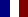 RiferimentoEURES Milano Rif. 45/2018MansioneBUSINESS ANALYSTAnalyse business requirements and provide functional expertise to assist with management of the product suite throughout the entire life cycle. Design and test functionality for the development of new and enhancement of existing software solutions. You will be in charge of: - Developing the functional specifications in accordance with the technical marketing team - Redacting the technical’s specifications - Doing the validation plan - Analyzing and managing customer requirements - Performing feasibility studies, gap analysis, specifications and sizing - Defining new product functionality, and graphical user interface design - Coordinating with development team for timely product launches - UML Designing of IT solutions Salary min. (EUR)2100 Please send your CV in English to: cristiana.chepsta@alten.com and cc eures@afolmet.it SedeSophia-Antipolis - FranciaTitoloLaurea in IngegneriaEmail:cristiana.chepsta@alten.com and cc eures@afolmet.it Scadenza:31/12/2019 RiferimentoEURES Milano Rif. 46/2018MansioneC + + DEVELOPER Rif. 46/2018You will be part of the development team and will actively participate in most of “V-cycle” steps (design, development and validation). Those opportunities will allow you to work not only on technical tasks during the development phase but also at a functional level during the design phase. You may be responsible of some parts of the project, mainly for the meetings. Salary min. (EUR)2400 Please send your CV in English to: cristiana.chepsta@alten.com and cc eures@afolmet.it SedeSophia-Antipolis - FranciaTitoloLaurea in IngegneriaEmail:cristiana.chepsta@alten.com and cc eures@afolmet.it Scadenza:31/12/2019 RiferimentoEURES Milano Rif. 47/2018MansioneDEVELOPER.NET Rif. 47/2018Dans le cadre de son développement, Alten Sud EST recherche pour l'agence de Sophia Antipolis un Ingénieur Etudes et Développement .Net H/F. Dans le cadre du développement de nos activités sur Sophia Antipolis nous recherchons un Développeur Expérimenté ASP.Net H/F pour intégrer des équipes à taille humaine sur des projets à valeur ajoutée. Dans un contexte de développement applicatif et/ou web vous êtes en charge des tâches suivantes : - Etude et conception des spécifications fonctionnelles. - Conception et réalisation de l'architecture logicielle. - Développement logiciel. - Test logiciel. Diplômé(e) d'une grande école d'ingénieurs ou d'études supérieures niveau Bac +5, vous disposez d'une expérience professionnelle confirmée en environnement ASP.net. Une expérience entre 2 et 5 années est souhaitée dans un environnement technique : ASP.net, C#, WPF, WCF, MVC ... La pratique de l'anglais technique est nécessaire. Please send your CV in English to: cristiana.chepsta@alten.com and cc eures@afolmet.it SedeSophia-Antipolis - FranciaTitoloLaurea in IngegneriaEmail:cristiana.chepsta@alten.com and cc eures@afolmet.it Scadenza:31/12/2019 RiferimentoEURES Milano Rif. 48/2018MansionePRODUCT DEFINITION ENGINEER Rif. 48/2018Analyse business requirements and provide functional expertise to assist with management of the product suite throughout the entire life cycle. Design and test functionality for the development of new and enhancement of existing software solutions You will be in charge of: - Developing the functional specifications in accordance with the technical marketing team - Redacting the technical’s specifications - Doing the validation plan - Analyzing and managing customer requirements - Performing feasibility studies, gap analysis, specifications and sizing - Defining new product functionality, and graphical user interface design - Coordinating with development team for timely product launches - UML Designing of IT solutions Salary min. (EUR)2600 Please send your CV in English to: cristiana.chepsta@alten.com and cc eures@afolmet.it SedeSophia-Antipolis - FranciaTitoloLaurea in IngegneriaEmail:cristiana.chepsta@alten.com and cc eures@afolmet.it Scadenza:31/12/2019 RiferimentoEURES Milano Rif. 49/2018MansioneDATA SCIENTISTS Rif. 49/2018The role of the data scientist is to participate in the identification, implementation and growth of the it solutions. The data scientist is part analyst, part artist: comfortable working as a software engineer and a quantitative researcher; the Data Scientist is capable of staring at data and spotting trends, wanting to learn and bring change to an organization. The data scientist explores and examines data from multiple disparate sources and sifts through all incoming data with the goal of discovering a previously hidden insight, which in turn can provide a competitive advantage or address a pressing business problem. The data scientist does not simply collect and report on data, but also looks at it from many angles, determines what it means, then recommends ways to apply the data. The data scientist is inquisitive: exploring, asking questions, doing 'what if' analyses, questioning existing assumptions and processes. Armed with data and analytical results, the data scientist then communicates informed conclusions and recommendations across an organization's leadership structure. Skills - Understand the business of the customer and understand the main performance indicators that can be leveraged to improve activity or decrease costs - Work closely with customer facing teams and the customers to identify and answer relevant clients questions using appropriate statistical techniques on available data. - Drive the collection of new data, both internal and external, and ensure its accuracy. Drive the refinement of existing data sources. - Communicate findings to all relevant internal and external contributors in a way that is accessible to each audience. Experience with Python, R, Matlab, Scala with scoobi, Hadoop/Impala, tableau or equivalent, Unix is a plus Please send your CV in English to: cristiana.chepsta@alten.com and cc eures@afolmet.it SedeSophia-Antipolis - FranciaTitoloLaurea in IngegneriaEmail:cristiana.chepsta@alten.com and cc eures@afolmet.it Scadenza:31/12/2019 RiferimentoEURES Milano Rif. 50/2018MansioneJAVA DEVELOPER Rif. 50/2018The role of the data scientist is to participate in the identification, implementation and growth of the it solutions. The data scientist is part analyst, part artist: comfortable working as a software engineer and a quantitative researcher; the Data Scientist is capable of staring at data and spotting trends, wanting to learn and bring change to an organization. The data scientist explores and examines data from multiple disparate sources and sifts through all incoming data with the goal of discovering a previously hidden insight, which in turn can provide a competitive advantage or address a pressing business problem. The data scientist does not simply collect and report on data, but also looks at it from many angles, determines what it means, then recommends ways to apply the data. The data scientist is inquisitive: exploring, asking questions, doing 'what if' analyses, questioning existing assumptions and processes. Armed with data and analytical results, the data scientist then communicates informed conclusions and recommendations across an organization's leadership structure. Skills - Understand the business of the customer and understand the main performance indicators that can be leveraged to improve activity or decrease costs - Work closely with customer facing teams and the customers to identify and answer relevant clients questions using appropriate statistical techniques on available data. - Drive the collection of new data, both internal and external, and ensure its accuracy. Drive the refinement of existing data sources. - Communicate findings to all relevant internal and external contributors in a way that is accessible to each audience. Experience with Python, R, Matlab, Scala with scoobi, Hadoop/Impala, tableau or equivalent, Unix is a plus Please send your CV in English to: cristiana.chepsta@alten.com and cc eures@afolmet.it SedeSophia-Antipolis - FranciaTitololaurea in ingegneriaEmail:cristiana.chepsta@alten.com and cc eures@afolmet.it Scadenza:31/12/2019 RiferimentoEURES Milano Rif. 43/2018MansionePYTHON DEVELOPER Rif. 43/2018You will be part of the development team and will actively participate in most of “V-cycle” steps (design, development and validation). Those opportunities will allow you to work not only on technical tasks during the development phase but also at a functional level during the design phase. Major Responsibilities: Software design, documentation, development, implementation and unit test of software modules for new functionalities and enhancements in a multicultural Agile environment Architecture design, innovation, technology forecasting Performance analysis, optimization, regular delivery of quality software Daily meetings with the project stakeholder to ensure its evolution matches the stakeholder's needs. Salary min. (EUR)2400 Please send your CV in English to: cristiana.chepsta@alten.com and cc eures@afolmet.it SedeSophia-Antipolis FranciaTitoloLaurea in IngegneriaEmail:cristiana.chepsta@alten.com and cc eures@afolmet.it Scadenza:31/12/2019 RiferimentoEURES Milano Rif. 44/2018MansioneFULL STACK ENGINEER Rif. 44/2018You will be part of the development team and will actively participate in most of “V-cycle” steps (design, development and validation). Those opportunities will allow you to work not only on technical tasks during the development phase but also at a functional level during the design phase. Major Responsibilities: Software design, documentation, development, implementation and unit test of software modules for new functionalities and enhancements in a multicultural Agile environment Architecture design, innovation, technology forecasting Performance analysis, optimization, regular delivery of quality software Daily meetings with the project stakeholder to ensure its evolution matches the stakeholder's needs. Salary min. (EUR)2400 Please send your CV in English to: cristiana.chepsta@alten.com and cc eures@afolmet.it SedeSophia-Antipolis - FranciaTitoloLaurea IngegneriaEmail:cristiana.chepsta@alten.com and cc eures@afolmet.it Scadenza:31/12/2019 